ДОГОВОРУЧАСТИЯ В ДОЛЕВОМ СТРОИТЕЛЬСТВЕ№ ХХХХХОбщество с ограниченной ответственностью Специализированный застройщик «АРТЕМСТРОЙ-ДВ», в лице директора Федорова Виктора Ивановича, действующего на основании Устава, с одной стороны, иХХХХХ, ХХХХ года рождения, паспорт ХХХХХХХХ, выдан ХХХХХХХХХХХХХ, дата выдачи ХХХХ, зарегистрирован по адресу: ХХХХХХХХХХХ, именуемый в дальнейшем «УЧАСТНИК ДОЛЕВОГО СТРОИТЕЛЬСТВА», с другой стороны, вместе именуемые «Стороны», заключили настоящий Договор о нижеследующем:ТЕРМИНЫ И ТОЛКОВАНИЯДля целей настоящего Договора применяются следующие термины:Объект недвижимости –  Многоквартирный жилой дом по ул. Кирова 48, в г. Артем, Приморский край (далее – Многоквартирный жилой дом), количество этажей: 25, в том числе 1 подземный, общая площадь – 17 162,20 кв. м., материал наружных стен и каркаса объекта: Со сборно-монолитным железобетонным каркасом и стенами из мелкоштучных каменных материалов (кирпич, керамические камни, блоки и др.), материал перекрытий: монолитные железобетонные, класс энергоэффективности А, сейсмостойкость – 6 баллов,  строящийся с привлечением денежных средств УЧАСТНИКОВ ДОЛЕВОГО СТРОИТЕЛЬСТВА по строительному адресу: Российская Федерация, Приморский край, Артемовский городской округ, г. Артем, в районе ул. Кирова 48. Местоположение установлено относительно ориентира, расположенного за пределами участка, ориентир южный угол здания администрации, участок находится примерно в 79 м по направлению на юг от ориентира, почтовый адрес ориентира: Приморский край, г. Артем, ул. Кирова, 48.Объект долевого строительства – нежилое помещение, подлежащее передаче УЧАСТНИКУ ДОЛЕВОГО СТРОИТЕЛЬСТВА после получения Разрешения на ввод в эксплуатацию Объекта недвижимости и входящее в состав указанного Объекта недвижимости.Проектная площадь Объекта долевого строительства – площадь по проекту без учета обмеров, произведенных кадастровым инженером, имеющим действующий квалификационный аттестат кадастрового инженера.Площадь Объекта долевого строительства - площадь в соответствии с данными экспликации технического плана здания (Объекта недвижимости), изготовленного кадастровым инженером, имеющим действующий квалификационный аттестат кадастрового инженера.ПРАВОВОЕ ОБОСНОВАНИЕ ДОГОВОРАНастоящий Договор заключен в соответствии с Гражданским кодексом РФ, Федеральным законом № 214-ФЗ от 30.12.2004 г. «Об участии в долевом строительстве многоквартирных домов и иных объектов недвижимости и о внесении изменений в некоторые законодательные акты Российской Федерации» (далее ФЗ № 214-ФЗ).Правовым основанием для заключения настоящего Договора является:- Договор аренды земельного участка № 280 от 23.10.2020 г., зарегистрированный 28.12.2020 г. за № 25:27:030202:1707-25/059/2020-17 Управлением Федеральной службы государственной регистрации, кадастра и картографии по Приморскому краю. Объект права – земельный участок площадью 8 500 (восемь тысяч пятьсот) кв. м., кадастровый номер: 25:27:030202:1707, имеющий адресный ориентир: установлено относительно ориентира, расположенного за пределами участка. Ориентир южный угол здания администрации, участок находится примерно в 79 м по направлению на юг от ориентира. Почтовый адрес ориентира: Приморский край, г. Артем, ул. Кирова, 48, категория земель – «земли населенных пунктов», вид разрешенного использования: многоэтажная жилая застройка (высотная застройка).- Разрешение на строительство № 25 – 27 – 029 – 2023 от 27.09.2023 г., выдано Управлением архитектуры и градостроительства администрации Артемовского городского округа.- Проектная декларация размещена в сети Интернет: в Единой информационной системе жилищного строительства.ПРЕДМЕТ ДОГОВОРАЗАСТРОЙЩИК обязуется в предусмотренный Договором срок своими силами или с привлечением других лиц построить (создать) Объект недвижимости и после получения Разрешения на ввод в эксплуатацию Объекта недвижимости передать соответствующий Объект долевого строительства УЧАСТНИКУ ДОЛЕВОГО СТРОИТЕЛЬСТВА, а УЧАСТНИК ДОЛЕВОГО СТРОИТЕЛЬСТВА обязуется уплатить обусловленную настоящим Договором Цену и при наличии Разрешения на ввод в эксплуатацию Объекта недвижимости принять Объект долевого строительства.Объект долевого строительства – нежилое помещение, условный номер: ХХХХ, назначение: кладовая, этаж расположения: ХХ, номер подъезда (секции): ХХ, проектная площадь: ХХ,ХХ кв.м., расположенный в Объекте недвижимости (далее – Объект долевого строительства). В Объекте долевого строительства отделочные и специальные работы не производятся.Указанный адрес Объекта недвижимости является строительным адресом. По окончании строительства Объекту недвижимости будет присвоен почтовый адрес.Характеристики Объекта долевого строительства являются проектными. На основании данных кадастрового инженера, полученных после обмеров завершенного строительством Объекта недвижимости, Объекту долевого строительства присваивается фактический номер.Право собственности УЧАСТНИКА ДОЛЕВОГО СТРОИТЕЛЬСТВА на Объект долевого строительства подлежит государственной регистрации в порядке, предусмотренном законом, и возникает с момента государственной регистрации в органах, осуществляющих государственную регистрацию прав на недвижимое имущество и сделок с ним.Право на оформление в собственность Объекта долевого строительства, возникает у УЧАСТНИКА ДОЛЕВОГО СТРОИТЕЛЬСТВА при условии надлежащего выполнения УЧАСТНИКОМ ДОЛЕВОГО СТРОИТЕЛЬСТВА своих обязательств по настоящему Договору и подписания Сторонами Передаточного акта.ЦЕНА ДОГОВОРАНа момент подписания настоящего договора Цена Договора составляет ХХХХХ (ХХХХХХХ) рублей ХХ копеек, что соответствует долевому участию в строительстве ХХ,ХХ кв.м Проектной площади Объекта долевого строительства из расчета ХХХХ (ХХХХХХ) рублей ХХ копеек за один квадратный метр Проектной площади Объекта долевого строительства.Цена Договора, указанная в п. 4.1., подлежит изменению в случаях, предусмотренных настоящим Договором. Расчеты по настоящему Договору осуществляются путем внесения УЧАСТНИКОМ ДОЛЕВОГО СТРОИТЕЛЬСТВА Цены Договора в размере ХХХХХ рублей ХХ копеек на счет эскроу, открываемый в АО «Банк ДОМ.РФ» (Эскроу – агент) для учета и блокирования денежных средств, полученных банком от являющегося владельцем счета УЧАСТНИКА ДОЛЕВОГО СТРОИТЕЛЬСТВА (Депонента) в счет уплаты стоимости настоящего договора, в целях их перечисления ЗАСТРОЙЩИКУ (Бенефициару) при возникновении условий, предусмотренных Федеральным законом от 30.12.2004 № 214-ФЗ и договором счета эскроу, заключенным между Бенефициаром, Депонентом и Эскроу-агентом, с учетом следующего:Эскроу-агент: Акционерное общество «Банк ДОМ.РФ» (АО «Банк ДОМ.РФ») ИНН 7725038124, ОГРН 1037739527077 Место нахождения (адрес): 125009 г.Москва, ул.Воздвиженка, 10 Адрес электронной почты: escrow@domrf.ru. Телефон: 8-800-775-8686 Депонент: _____________________________.Бенефициар: Общество с ограниченной ответственностью Специализированный застройщик «АРТЕМСТРОЙ-ДВ»	Депонируемая сумма ________________ (____________________________) рублей ___ копеек, вносится участником долевого строительства в течение 5 (пяти) рабочих дней с момента государственной регистрации настоящего договора на счет эскроу.Срок условного депонирования денежных средств: не позднее 30.03.2027 г. (но не более шести месяцев) после срока ввода в эксплуатацию многоквартирного жилого дома.Оплата по договору осуществляется не ранее государственной регистрации договора в Федеральной службе государственной регистрации, кадастра и картографии.Стороны пришли к соглашению о том, что Цена Договора подлежит изменению в случае изменения площади Объекта долевого строительства по отношению к проектной площади Объекта долевого строительства более чем на 0,5 (Ноль целых пять десятых) кв.м. В случае отклонения площади Объекта долевого строительства от проектной площади Объекта долевого строительства до 0,5 (Ноль целых пять десятых) кв.м. включительно, в сторону увеличения либо в сторону уменьшения, Цена Договора изменению не подлежит.В случае изменения площади Объекта долевого строительства по отношению к проектной площади более чем на 0,5 (Ноль целых пять десятых) кв.м. Стороны производят расчет стоимости разницы площадей. Расчет осуществляется по цене за один квадратный метр, установленной в п. 4.1. настоящего Договора. Площадь Объекта долевого строительства устанавливается в соответствии с данными экспликации технического плана здания (Объекта недвижимости), изготовленного кадастровым инженером, имеющим действующий квалификационный аттестат кадастрового инженера.Если площадь Объекта долевого строительства в соответствии с обмерами кадастрового инженера будет больше проектной площади более чем на 0,5 (Ноль целых пять десятых) кв.м, то УЧАСТНИК ДОЛЕВОГО СТРОИТЕЛЬСТВА доплачивает возникшую разницу в течение 10 (Десяти) рабочих дней после надлежащего уведомления его ЗАСТРОЙЩИКОМ.Если площадь Объекта долевого строительства в соответствии с обмерами кадастрового инженера будет меньше проектной площади более чем на 0,5 (Ноль целых пять десятых) кв.м, то Цена Договора подлежит уменьшению на сумму, составляющую разницу между ценой, указанной в п. 4.1. настоящего Договора и рассчитанной исходя из площади Объекта долевого строительства согласно данным экспликации технического плана здания.Обязательства УЧАСТНИКА ДОЛЕВОГО СТРОИТЕЛЬСТВА по оплате Цены Договора считаются исполненными полностью с момента поступления в полном объеме денежных средств на счет эскроу, открытый в соответствии с Договором. УЧАСТНИК ДОЛЕВОГО СТРОИТЕЛЬСТВА должен выполнить обязательство по оплате Цены Договора до ввода в эксплуатацию Объекта недвижимости.В Цену Договора не включены расходы, связанные с регистрацией настоящего Договора, дополнительных соглашений к настоящему Договору, услуги по подготовке и передаче на государственную регистрацию документов, необходимых для государственной регистрации права собственности УЧАСТНИКА ДОЛЕВОГО СТРОИТЕЛЬСТВА на Объект долевого строительства.Услуги по подготовке и передаче на государственную регистрацию документов, необходимых для государственной регистрации настоящего Договора, дополнительных соглашений к настоящему Договору и права собственности УЧАСТНИКА ДОЛЕВОГО СТРОИТЕЛЬСТВА на Объект долевого строительства могут быть оказаны на основании отдельного договора.ЗАСТРОЙЩИК на основании ст. 359 ГК РФ вправе удерживать Объект долевого строительства и не передавать УЧАСТНИКУ ДОЛЕВОГО СТРОИТЕЛЬСТВА его по Передаточному акту (Акту приема-передачи) до полной оплаты Цены Договора, указанной в п. 4.1, в том числе в случае ее изменения в соответствии с п. 4.7 Договора. При этом ЗАСТРОЙЩИК не будет считаться нарушившим срок передачи Объекта долевого строительства.СРОК И ПОРЯДОК ПЕРЕДАЧИ ОБЪЕКТА ДОЛЕВОГО СТРОИТЕЛЬСТВАСрок передачи ЗАСТРОЙЩИКОМ Квартиры УЧАСТНИКУ ДОЛЕВОГО СТРОИТЕЛЬСТВА не позднее 01.07.2027 г.ЗАСТРОЙЩИК имеет право досрочно передать Объект долевого строительства после надлежащего уведомления УЧАСТНИКА ДОЛЕВОГО СТРОИТЕЛЬСТВА в порядке, установленном Договором, при этом подписание дополнительного соглашения к Договору не требуется.Объект долевого строительства передается УЧАСТНИКУ ДОЛЕВОГО СТРОИТЕЛЬСТВА при условии полного и надлежащего исполнения им обязательств по оплате цены Договора, установленных разделом 4 настоящего Договора.В срок не позднее 7 (Семи) рабочих дней с момента получения УЧАСТНИКОМ ДОЛЕВОГО СТРОИТЕЛЬСТВА уведомления о завершении строительства Объекта недвижимости УЧАСТНИК ДОЛЕВОГО СТРОИТЕЛЬСТВА обязан выполнить все свои обязательства, установленные разделом 4 настоящего Договора, и принять Объект долевого строительства.С момента подписания Передаточного акта риск случайной гибели Объекта долевого строительства признается перешедшим к УЧАСТНИКУ ДОЛЕВОГО СТРОИТЕЛЬСТВА. Участник долевого строительства не вправе предъявлять претензии относительно недоделок/дефектов Объекта долевого строительства, которые могли быть обнаружены при обычном осмотре Объекта долевого строительства (явные недостатки), но которые не были оговорены в Акте о несоответствии.При уклонении УЧАСТНИКА ДОЛЕВОГО СТРОИТЕЛЬСТВА от подписания Передаточного акта или при отказе УЧАСТНИКА ДОЛЕВОГО СТРОИТЕЛЬСТВА от его подписания, при условии полного и надлежащего исполнения ЗАСТРОЙЩИКОМ своих обязательств, ЗАСТРОЙЩИК в порядке и в сроки, установленные законом, вправе составить односторонний акт о передаче Объекта долевого строительства. При этом риск случайной гибели Объекта долевого строительства признается перешедшим к УЧАСТНИКУ ДОЛЕВОГО СТРОИТЕЛЬСТВА со дня составления вышеуказанного одностороннего акта о передаче Объекта долевого строительства. В случае отказа Участника долевого строительства от доплаты за увеличение площади Объекта долевого строительства Застройщик вправе при составлении одностороннего Акта приема-передачи указать в одностороннем Акте приема-передачи сумму задолженности Участника долевого строительства и требовать ее оплаты в судебном порядкеВ случае немотивированного уклонения УЧАСТНИКА ДОЛЕВОГО СТРОИТЕЛЬСТВА от принятия Объекта долевого строительства ЗАСТРОЙЩИК вправе потребовать от УЧАСТНИКА ДОЛЕВОГО СТРОИТЕЛЬСТВА уплаты неустойки (пени) в размере одной трехсотой ставки рефинансирования Центрального банка Российской Федерации, действующей на день исполнения обязательства, от Цены Договора, за каждый день уклонения от принятия Объекта долевого строительства, а также вправе потребовать возмещения УЧАСТНИКОМ ДОЛЕВОГО СТРОИТЕЛЬСТВА затрат, которые понес ЗАСТРОЙЩИК на содержание Объекта долевого строительства и общего имущества Объекта недвижимости пропорционально доле Участника долевого строительства, за период с момента уклонения УЧАСТНИКА ДОЛЕВОГО СТРОИТЕЛЬСТВА от приемки Объекта долевого строительства до момента подписания Передаточного акта либо составления ЗАСТРОЙЩИКОМ одностороннего акта о передаче Объекта долевого строительства. В целях настоящего пункта УЧАСТНИК ДОЛЕВОГО СТРОИТЕЛЬСТВА считается уклонившимся от принятия Объекта долевого строительства по истечении срока, установленного п. 5.4. настоящего Договора. В случае выявления недостатков Объекта долевого строительства Стороны, составляют Акт и указывают в нем срок устранения выявленных недостатков, не превышающий 45 (Сорок пять) дней. В случае нарушения срока устранения недостатков (дефектов) Объекта долевого строительства, установленного настоящим пунктом, ЗАСТРОЙЩИК уплачивает УЧАСТНИКУ ДОЛЕВОГО СТРОИТЕЛЬСТВА, за каждый день просрочки неустойку, размер неустойки (пени) рассчитывается как процент, установленный пунктом 1 статьи 23 Закона Российской Федерации от 7 февраля 1992 года N 2300-1 "О защите прав потребителей", от стоимости расходов, необходимых для устранения такого недостатка (дефекта). Об устранении недостатков и необходимости принятия Объекта долевого строительства УЧАСТНИК ДОЛЕВОГО СТРОИТЕЛЬСТВА уведомляется на адрес электронной почты: _______. Ответственность за получения уведомления по указанному адресу электронной почты лежит на УЧАСТНИКЕ ДОЛЕВОГО СТРОИТЕЛЬСТВА.С момента получения уведомления об устранении недостатков и необходимости принятия Объекта долевого строительства УЧАСТНИК ДОЛЕВОГО СТРОИТЕЛЬСТВА обязуется приступить к приемке Объекта долевого строительства в указанный в уведомлении срок.Подписание Передаточного акта не может быть поставлено в зависимость от уплаты Сторонами неустойки, предусмотренной настоящим Договором.Застройщик не принимает на себя обязательств по полной чистовой уборке Объекта долевого строительства.ГАРАНТИИ КАЧЕСТВАСтороны исходят из того, что свидетельством качества Объекта долевого строительства, соответствия его проекту, строительно-техническим нормам и правилам, является Разрешение на ввод Объекта недвижимости в эксплуатацию, выданное в установленном порядке.Гарантийный срок для Объекта долевого строительства, за исключением технологического и инженерного оборудования, входящего в состав Объекта долевого строительства, составляет 5 (Пять) лет со дня передачи Объекта долевого строительства. Гарантийный срок на технологическое и инженерное оборудование, входящее в состав Объекта долевого строительства, составляет 3 (Три) года со дня подписания первого Передаточного акта.ЗАСТРОЙЩИК не несет ответственности за недостатки (дефекты) Объекта, обнаруженные в пределах гарантийного срока, если они произошли вследствие нормального износа Объекта или его частей, нарушения требований технических или градостроительных регламентов, а также иных обязательных требований к процессу эксплуатации Объекта либо вследствие ненадлежащего ремонта Объекта, проведенного самим УЧАСТНИКОМ ДОЛЕВОГО СТРОИТЕЛЬСТВА или привлеченными им третьими лицами, а также если недостатки (дефекты) Объекта возникли вследствие нарушения предусмотренных предоставленной УЧАСТНИКУ ДОЛЕВОГО СТРОИТЕЛЬСТВА инструкцией по эксплуатации Объекта правил и условий эффективного и безопасного использования Объекта, входящих в его состав элементов отделки, систем инженерно-технического обеспечения, конструктивных элементов, изделий.ОБЯЗАННОСТИ ЗАСТРОЙЩИКАПо окончании строительства и получения ЗАСТРОЙЩИКОМ Разрешения на ввод Объекта недвижимости в эксплуатацию, передать Объект долевого строительства УЧАСТНИКУ ДОЛЕВОГО СТРОИТЕЛЬСТВА по Передаточному акту при условии выполнения в полном объеме УЧАСТНИКОМ ДОЛЕВОГО СТРОИТЕЛЬСТВА своих обязательств по настоящему Договору.Передать УЧАСТНИКУ ДОЛЕВОГО СТРОИТЕЛЬСТВА документы, необходимые для регистрации права собственности на Объект долевого строительства.ОБЯЗАННОСТИ УЧАСТНИКА ДОЛЕВОГО СТРОИТЕЛЬСТВАУплатить Цену Договора в сроки и в порядке, установленном настоящим Договором.Произвести оплату Цены Договора при досрочной передаче Объекта долевого строительства в течение 30 календарных дней с момента получения требования от ЗАСТРОЙЩИКА.В случаях, предусмотренных настоящим Договором, подписать необходимые дополнительные соглашения к настоящему Договору.Приступить к приемке Объекта долевого строительства по акту приема-передачи в течение 7 (семи) дней с момента получения уведомления ЗАСТРОЙЩИКА о готовности Объекта долевого строительства к передаче (в том числе досрочном).После передачи Объекта долевого строительства УЧАСТНИКУ ДОЛЕВОГО СТРОИТЕЛЬСТВА по Передаточному акту, УЧАСТНИК ДОЛЕВОГО СТРОИТЕЛЬСТВА обязан нести расходы по содержанию Объекта долевого строительства, а также участвовать в расходах на содержание общего имущества в Объекте недвижимости, в котором располагается Объект долевого строительства, соразмерно доле в праве общей собственности на это имущество, для чего заключить с эксплуатирующей организацией договоры о предоставлении коммунальных услуг и о долевом участии в расходах по содержанию, ремонту и техническому обслуживанию Объекта недвижимости, в котором располагается Объект долевого строительства, прилегающей территории, а также заключить соглашение о передаче эксплуатирующей организации прав по управлению своей долей площади, находящейся в общей долевой собственности в вышеуказанном Объекте недвижимости.В случае, если с момента приемки Объекта УЧАСТНИКОМ ДОЛЕВОГО СТРОИТЕЛЬСТВА по Передаточному акту до момента оформления права собственности УЧАСТНИКА ДОЛЕВОГО СТРОИТЕЛЬСТВА на Объект оплату услуг по содержанию Объекта и иных расходов, осуществлял ЗАСТРОЙЩИК, УЧАСТНИК ДОЛЕВОГО СТРОИТЕЛЬСТВА обязан компенсировать ЗАСТРОЙЩИКУ указанные расходы в объеме счетов, выставляемых ЗАСТРОЙЩИКУ эксплуатационными организациями, пропорционально приобретенной доле в Многоквартирном жилом доме;Зарегистрировать право собственности на Объект долевого строительства в течение 45 календарных дней с момента подписания акта приема-передачи Объекта долевого строительства.Не производить строительных, ремонтных, отделочных и иных работ в Объекте долевого строительства до момента подписания Сторонами передаточного акта на Объект долевого строительства.Уведомлять ЗАСТРОЙЩИКА об изменении своего адреса, телефонов, паспортных данных в течение 3 (трех) дней с момента такого изменения. Риски неблагоприятных последствий, связанных с невыполнением УЧАСТНИКОМ ДОЛЕВОГО СТРОИТЕЛЬСТВА условий настоящего пункта, возлагаются в полном объеме на УЧАСТНИКА ДОЛЕВОГО СТРОИТЕЛЬСТВА.В случае нарушения УЧАСТНИКОМ ДОЛЕВОГО СТРОИТЕЛЬСТВА п. 4.5, он обязуется компенсировать ЗАСТРОЙЩИКУ сумму подлежащих взысканию с ЗАСТРОЙЩИКА штрафных санкций, связанных с этим нарушением, в течение 10 дней с момента вынесения в отношении ЗАСТРОЙЩИКА протокола об административном правонарушении.В день подписания Договора передать ЗАСТРОЙЩИКУ комплект документов, необходимый со стороны УЧАСТНИКА ДОЛЕВОГО СТРОИТЕЛЬСТВА для государственной регистрации Договора в органе, осуществляющем государственную регистрацию недвижимости, в том числе квитанцию об оплате государственной пошлины за регистрацию настоящего договора в размере, установленном в законодательстве.ОСОБЫЕ УСЛОВИЯПодписанием настоящего Договора УЧАСТНИК ДОЛЕВОГО СТРОИТЕЛЬСТВА дает письменное согласие на осуществление после окончания строительства Объекта недвижимости и ввода его в эксплуатацию ЗАСТРОЙЩИКОМ землеустроительных работ (определение границ, межевание, постановка на кадастровый учет, снятие с кадастрового учета и т.п.), связанных с образованием из земельного участка, расположенного непосредственно под Объектом недвижимости, а равно других земельных участков, расположенных под любыми другими возведенными отдельно стоящими зданиями/строениями/сооружениями и необходимыми для их эксплуатации и использования в соответствии с правилами и требованиями земельного и иного действующего законодательства, с последующим осуществление всех необходимых и достаточных процедур, связанных с постановкой на кадастровый учет и внесением во все соответствующие государственные реестры данных в отношении вновь образуемых земельных участках.Если в результате правовой экспертизы представленных документов, Регистрирующий орган даст заключение о невозможности регистрации настоящего Договора, дополнительных соглашений к Договору либо оформления права собственности УЧАСТНИКА ДОЛЕВОГО СТРОИТЕЛЬСТВА на Объект долевого строительства в соответствии с предметом или условиями настоящего Договора, Стороны обязаны привести свои взаимоотношения в соответствие с требованиями Регистрирующего органа, в том числе путем составления и подписания соответствующих документов.УЧАСТНИК ДОЛЕВОГО СТРОИТЕЛЬСТВА вправе уступать права и обязанности по настоящему Договору третьим лицам после оплаты Цены Договора, установленной разделом 4 настоящего Договора. Уступка прав и обязанностей по настоящему Договору допускается не ранее государственной регистрации настоящего Договора и до подписания Передаточного акта. УЧАСТНИК ДОЛЕВОГО СТРОИТЕЛЬСТВА обязан предоставить новому участнику долевого строительства надлежащее подтверждение полной оплаты Цены Договора, в размере, установленном разделом 4 настоящего Договора.УЧАСТНИК ДОЛЕВОГО СТРОИТЕЛЬСТВА в обязательном порядке обязан уведомить нового участника долевого строительства в договоре уступки прав и обязанностей по настоящему Договору (далее – Договор уступки) о необходимости письменно уведомить ЗАСТРОЙЩИКА в течение 5 (Пяти) рабочих дней о состоявшейся уступке прав и обязанностей по настоящему Договору путем предоставления оригинала Договора уступки с отметкой о государственной регистрации Договора уступки, а также последствиях несоблюдения положений ч.3. ст. 382 Гражданского кодекса Российской Федерации.В случае неполной оплаты Цены Договора, установленной разделом 4 настоящего Договора, УЧАСТНИК ДОЛЕВОГО СТРОИТЕЛЬСТВА вправе уступать права и обязанности по настоящему Договору третьим лицам, при условии письменного согласования ЗАСТРОЙЩИКОМ такой уступки. УЧАСТНИК ДОЛЕВОГО СТРОИТЕЛЬСТВА уведомлен о том, что в течение 1 (одного) рабочего дня с даты государственной регистрации Договора уступки необходимо с оригиналом зарегистрированного договора обратиться в Эскроу-агент в целях информирования Эскроу-агента о смене депонента по счету эскроу.Уступка прав требования по настоящему Договору, в т.ч. неустойки (штрафов, пени), возмещения причиненных убытков сверх неустойки, без уступки основного обязательства по настоящему Договору (п. 3.1. настоящего Договора) не допускается.УЧАСТНИК ДОЛЕВОГО СТРОИТЕЛЬСТВА ознакомлен с проектной декларацией Многоквартирного жилого дома и подтверждает, что до заключения настоящего Договора получил всю необходимую и достоверную информацию о ЗАСТРОЙЩИКЕ, проекте строительства и иные сведения, подлежащие представлению в соответствии с требованиями действующего законодательства. Настоящий Договор с проектной декларацией противоречий не имеет. УЧАСТНИК ДОЛЕВОГО СТРОИТЕЛЬСТВА подтверждает, что все условия настоящего Договора и приложений к нему им внимательно прочитаны перед подписанием и понятны, что содержание сделки, её последствия, ответственность, права и обязательства, вытекающие из неё, ему понятны и им принимаются. Что любые сомнения в содержании Договора и толковании его условий были им устранены до подписания Договора. УЧАСТНИК ДОЛЕВОГО СТРОИТЕЛЬСТВА подтверждает, что перед подписанием настоящего Договора ознакомился с проектной декларацией и документами на строительство Объекта, местоположением Объекта с учётом окружающей обстановки, в связи с чем ему известны и понятны описание Объекта, его основные характеристики, включая состав и описание имущества на Объекте.УЧАСТНИК ДОЛЕВОГО СТРОИТЕЛЬСТВА подтверждает и гарантирует, что на момент подписания настоящего Договора он не лишен и не ограничен в дееспособности, не состоит на учете в наркологическом или психоневрологическом диспансерах, не состоит под опекой, попечительством, патронажем, а также отсутствуют обстоятельства, вынуждающие совершить сделку на крайне невыгодных для себя условиях, находится в здравом уме и твердой памяти, действует добровольно, понимает содержание Договора, права и обязанности, вытекающие из него, а также последствия нарушения его условий.УЧАСТНИК ДОЛЕВОГО СТРОИТЕЛЬСТВА ознакомлен с тем, что Объект недвижимости строится по индивидуальному проекту и является уникальным архитектурным решением. Нарушение условий эксплуатации Объекта недвижимости (включая, но не ограничиваясь размещением на фасаде Объекта недвижимости внешних блоков кондиционеров и иного инженерного оборудования вне отведенных мест) является нарушением архитектурного облика дома, а также прав автора, что может повлечь за собой ответственность, предусмотренную законодательством РФ.УЧАСТНИК ДОЛЕВОГО СТРОИТЕЛЬСТВА уведомлен и согласен с тем, что в процессе строительства Объекта недвижимости возможны архитектурные, структурные и иные изменения, замена строительных материалов и оборудования, изменение расположения и выполнения электрических щитков, стояков отопления, вентиляционных и иных шахт и прочего оборудования в Объекте долевого строительства (в том числе изменение решения о наличии/отсутствии  каркасов, пилонов указанного оборудования), а также другие изменения, осуществляющиеся путем внесения изменений и (или) корректировок в проектную документацию Объекта недвижимости в порядке, предусмотренном действующим законодательством РФ. Стороны пришли к соглашению, что изменения Объекта долевого строительства не являются существенными, если в результате их выполнения площадь Объекта долевого строительства изменится в пределах пяти процентов по отношению к проектной площади.В случае наличия на плане (Приложение № 1 к настоящему Договору) обозначений межкомнатных стен/перегородок, окон и дверей, ванн, унитазов, умывальников, раковин, электрических щитков, вентиляционных и иных шахт и прочего оборудования, их расположение будет носить условный характер и может быть изменено ЗАСТРОЙЩИКОМ в одностороннем порядке без дополнительного уведомления УЧАСТНИКА ДОЛЕВОГО СТРОИТЕЛЬСТВА.ОТВЕТСТВЕННОСТЬ СТОРОНСтороны несут ответственность за неисполнение или ненадлежащее исполнение своих обязательств по настоящему Договору в порядке, предусмотренном ФЗ № 214-ФЗ.В случае нарушения установленного договором срока внесения платежа ЗАСТРОЙЩИК вправе начислить УЧАСТНИКУ ДОЛЕВОГО СТРОИТЕЛЬСТВА неустойку в размере одной трехсотой ставки рефинансирования ЦБ РФ, действующей на день исполнения обязательства, от суммы просроченного платежа за каждый день просрочкиВ случае, если в соответствии с договором уплата цены договора должна производиться УЧАСТНИКОМ ДОЛЕВОГО СТРОИТЕЛЬСТВА путем единовременного внесения платежа, просрочка внесения платежа в течение более чем два месяца, ЗАСТРОЙЩИК вправе в одностороннем внесудебном порядке отказаться от исполнения настоящего Договора.В случае, если в соответствии с договором уплата цены договора должна УЧАСТНИКОМ ДОЛЕВОГО СТРОИТЕЛЬСТВА путем внесения платежей в предусмотренный договором период, систематического нарушения УЧАСТНИКОМ ДОЛЕВОГО СТРОИТЕЛЬСТВА сроков внесения платежей, то есть нарушение срока внесения платежа более чем три раза в течение двенадцати месяцев или просрочка внесения платежа в течение более чем двух месяцев, ЗАСТРОЙЩИК вправе в одностороннем внесудебном порядке отказаться от исполнения настоящего Договора.В случае одностороннего отказа ЗАСТРОЙЩИКА от исполнения Договора по основаниям, предусмотренных п. 10.2 – 10.4. настоящего Договора, возврат денежных средств УЧАСТНИКУ ДОЛЕВОГО СТРОИТЕЛЬСТВА осуществляется в соответствии со ст. 15.5. Федерального закона от 30.12.2004 № 214-ФЗ.Отказ ЗАСТРОЙЩИКА от договора должен быть оформлен в письменной форме и направлен УЧАСТНИКУ ДОЛЕВОГО СТРОИТЕЛЬСТВА по почте заказным письмом с описью вложения, а также в орган, осуществляющий государственную регистрацию прав на недвижимое имущество и сделок с ним.В случае нарушения предусмотренного договором срока передачи Объекта долевого строительства ЗАСТРОЙЩИК уплачивает УЧАСТНИКУ ДОЛЕВОГО СТРОИТЕЛЬСТВА неустойку в размере двух трехсотых ставки рефинансирования ЦБ РФ, действующей на день исполнения обязательства, от цены Договора за каждый день просрочки.УЧАСТНИК ДОЛЕВОГО СТРОИТЕЛЬСТВА не вправе осуществлять перепланировку/переустройство в Объекте долевого строительства до оформления права собственности УЧАСТНИКА ДОЛЕВОГО СТРОИТЕЛЬСТВА на Объект долевого строительства.В части, не оговоренной в настоящем разделе, Стороны несут ответственность в соответствии с действующим законодательством РФ.ОБСТОЯТЕЛЬСТВА НЕПРЕОДОЛИМОЙ СИЛЫ (ФОРС-МАЖОР)Стороны будут освобождены от ответственности за полное или частичное невыполнение ими своих обязательств, если неисполнение явилось следствием форс-мажорных обстоятельств.К форс-мажорным обстоятельствам относятся события, на которые Стороны не могут оказать влияние и за возникновение которых они не несут ответственность. В рамках настоящего Договора такими обстоятельствами Стороны считают: стихийные бедствия (как природного, так и техногенного характера); военные действия; террористические акты; иные обстоятельства, независящие от воли Сторон, непосредственно повлиявшие на исполнение обязательств по настоящему Договору.Сторона, для которой создалась невозможность исполнения обязательств, обязана уведомить другую Сторону об их наступлении и прекращении в письменной форме (любыми средствами связи).С момента наступления форс-мажорных обстоятельств, сроки обязательств по настоящему Договору отодвигаются на время действия таких обстоятельств.Если форс-мажорные обстоятельства будут продолжаться более 3 (Трех) месяцев подряд, то Стороны встретятся, чтобы обсудить меры, которые им следует принять по ликвидации последствий.РАСТОРЖЕНИЕ И ИЗМЕНЕНИЕ ДОГОВОРАРасторжение или изменение настоящего Договора должно быть оформлено Сторонами в письменном виде, путем подписания ими Соглашения о расторжении Договора или Дополнительного соглашения, за исключением случаев, указанных в п. 12.2. настоящего Договора.Односторонний отказ Сторон от исполнения настоящего Договора не допускается, за исключением случаев, предусмотренных п. 10 настоящего Договора, а также случаев, прямо предусмотренных ФЗ № 214-ФЗ. При наступления такого случая настоящий Договор считается расторгнутым со дня направления другой Стороне уведомления об одностороннем отказе от исполнения настоящего Договора по почте заказным письмом с описью вложения, если иной порядок не предусмотрен законом.В случае расторжения Договора, возврат денежных средств УЧАСТНИКУ ДОЛЕВОГО СТРОИТЕЛЬСТВА, уплаченных им по настоящему Договору, за вычетом неустоек и штрафов при наличии оснований для их удержания, производится Застройщиком на счет УЧАСТНИКУ ДОЛЕВОГО СТРОИТЕЛЬСТВА, р/с ____________, открытый им в __________ по следующим реквизитам: к/с ____________ в ГУ Банка России по ЦФО, ИНН __________, КПП _________, БИК ______________СООБЩЕНИЯ И УВЕДОМЛЕНИЯСообщения и уведомления, осуществляемые в порядке, предусмотренном ФЗ № 214-ФЗ:В случае одностороннего отказа одной из Сторон от исполнения Договора, уведомление направляется по почте заказным письмом с описью вложения.Уведомление о завершении строительства Объекта недвижимости и о готовности Объекта долевого строительства к передаче направляется ЗАСТРОЙЩИКОМ УЧАСТНИКУ ДОЛЕВОГО СТРОИТЕЛЬСТВА не менее чем за 1 (Один) месяц до наступления установленного срока передачи по почте заказным письмом с описью вложения и уведомлением о вручении по почтовому адресу, указанному УЧАСТНИКОМ ДОЛЕВОГО СТРОИТЕЛЬСТВА или вручено УЧАСТНИКУ ДОЛЕВОГО СТРОИТЕЛЬСТВА лично под расписку.Стороны обязаны письменно информировать друг друга об изменении своего места нахождения, банковских реквизитов, а также обо всех других произошедших изменениях, имеющих существенное значение для полного и своевременного исполнения обязательств по настоящему Договору.УЧАСТНИК ДОЛЕВОГО СТРОИТЕЛЬСТВА направляет уведомления ЗАСТРОЙЩИКУ по адресу для направления корреспонденции.Уведомление со стороны ЗАСТРОЙЩИКА, за исключением уведомлений, направляемых согласно п. 13.1.1. – 13.1.2. настоящего Договора, считается надлежащим в случае его публикации в средствах массовой информации и (или) размещения в информационно-телекоммуникационных сетях общего пользования, в том числе на сайте ЗАСТРОЙЩИКА, а также в случае отправки уведомлений по адресу электронной почты и/или путем направления СMС-сообщений на номер мобильного телефона УЧАСТНИКА ДОЛЕВОГО СТРОИТЕЛЬСТВА, которые указаны в п.15.2. настоящего  Договора.ЗАКЛЮЧИТЕЛЬНЫЕ ПОЛОЖЕНИЯОбязательства ЗАСТРОЙЩИКА считаются исполненными с момента подписания Сторонами Передаточного акта.Обязательства УЧАСТНИКА ДОЛЕВОГО СТРОИТЕЛЬСТВА считаются исполненными с момента уплаты в полном объеме денежных средств в соответствии с настоящим Договором и подписания Передаточного акта.Настоящий Договор, дополнительные соглашения к Договору подлежат государственной регистрации в органах, осуществляющих государственную регистрацию прав на недвижимое имущество и сделок с ним, и считаются заключенными с момента регистрации.Все расходы по государственной регистрации настоящего Договора, дополнительных соглашений к Договору, права собственности УЧАСТНИКА ДОЛЕВОГО СТРОИТЕЛЬСТВА на Объект долевого строительства, оплачиваются Сторонами в соответствии с нормами действующего законодательства РФ.УЧАСТНИК ДОЛЕВОГО СТРОИТЕЛЬСТВА дает согласие ЗАСТРОЙЩИКУ на обработку и использование своих персональных данных (фамилия, имя, отчество, паспортные данные, адрес регистрации, место жительства, дата и год рождения, место рождения, гражданство, пол, сведения о семейном положении, контактный телефон, адрес электронной почты), представленных ЗАСТРОЙЩИКУ в соответствии с Федеральным законом от 27.07.2006 г. № 152-ФЗ «О персональных данных» в целях заключения, государственной регистрации, исполнения настоящего Договора, государственной регистрации права собственности на Объект долевого строительства, надлежащего управления и эксплуатации Объекта недвижимости, а также для осуществления sms-рассылки, звонков по телефону и других способов информирования УЧАСТНИКА ДОЛЕВОГО СТРОИТЕЛЬСТВА с целью реализации настоящего Договора.Обработка вышеуказанных персональных данных представляет собой действие (операцию) или совокупность действий (операций), совершаемых с использованием средств автоматизации или без использования таких средств с персональными данными, включая сбор, запись, систематизацию, накопление, хранение, уточнение (обновление, изменение), извлечение, использование, передачу (распространение, предоставление, доступ, трансграничную передачу), в том числе органам государственной (муниципальной) власти и организации, осуществляющей управление и эксплуатацию Объекта недвижимости, предоставляющей коммунальные и иные услуги, обезличивание, блокирование, удаление, уничтожение персональных данных. УЧАСТНИК ДОЛЕВОГО СТРОИТЕЛЬСТВА согласен с возможной передачей указанных персональных данных третьим лицам, действующим на основе существующих/ будущих соглашений о неразглашении конфиденциальных и персональных данных в связи с сотрудничеством в рамках настоящего Договора, при этом ЗАСТРОЙЩИК гарантирует, что персональные данные субъекта персональных данных не будут предоставляться никаким иным третьим лицам для целей, не связанных с настоящим Договором.Настоящий Договор составлен в 3 (Трех) экземплярах, имеющих одинаковую юридическую силу, по одному для ЗАСТРОЙЩИКА, УЧАСТНИКА ДОЛЕВОГО СТРОИТЕЛЬСТВА, и один для Регистрирующего органа. Стороны согласовали, что настоящий Договор может быть заключен в электронной форме, подписан Сторонами усиленной квалифицированной электронной подписью, что равнозначно документу, заключенному в письменной форме на бумажном носителе в соответствии с Федеральным законом № 63-ФЗ от 06.04.2011 г.Приложения к настоящему Договору, являющиеся его неотъемлемой частью:- Приложение № 1 – План этажа многоквартирного жилого дома- Приложение № 2 – План кладовой- Приложение № 2 – Описание работ, выполняемых на Объекте долевого строительстваМЕСТОНАХОЖДЕНИЕ И РЕКВИЗИТЫ СТОРОНЗАСТРОЙЩИК:ООО Специализированный застройщик «АРТЕМСТРОЙ-ДВ»Адрес: 692756 Приморский край, г. Артем, ул. Давида Шлемова, 35ИНН 2502062237, КПП 250201001, ОГРН 1202500010041 р/счёт 40702810100580020895 АО "Банк ДОМ.РФ"к/счёт 30101810345250000266БИК 044525266Адрес для направления корреспонденции: 692756 Приморский край, г. Артем, ул. Давида Шлемова, 35тел. +7 924 325 15 15e-mail: artemstroy-dv@yandex.ru сайт: дом-артем.рфУЧАСТНИК ДОЛЕВОГО СТРОИТЕЛЬСТВА: ХХХХХПОДПИСИ СТОРОНПриложение № 1к договору участия в долевом строительстве№ ___________ от «_____» ________  202     г.План _____-го этажа многоквартирного жилого домаПодписи сторон:ЗАСТРОЙЩИК:                                                                   УЧАСТНИК ДОЛЕВОГО СТРОИТЕЛЬСТВА:Директор ООО Специализированный Застройщик «ОСК 2»	______________________/_______________/		 ________________________/_______________/МППриложение № 2к договору участия в долевом строительстве№ _______ от «_____» ______  202____ г.План кладовой №_______ многоквартирного жилого дома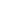 Подписи сторон:ЗАСТРОЙЩИК:                                                                     УЧАСТНИК ДОЛЕВОГО СТРОИТЕЛЬСТВА:Директор ООО Специализированный Застройщик «ОСК 2»	______________________/_______________/		 ____________________________/_________/МППриложение № 3к договору участия в долевом строительстве№ ______ от «______» __________  202____ г.Описание работ, выполняемых на Объекте долевого строительства.Отделка стен, потолка и пола не выполняется.Предусмотрена установка противопожарной двери.Предусмотрено электроосвещение, выключатель устанавливается внутри кладового помещения. Ввод индивидуальных инженерных коммуникаций (водопровод, электричество, канализация, отопление) не предусмотрен.Возможно прохождение транзитных инженерных коммуникаций над потолком кладового помещения. Помещение хозяйственной кладовой предназначено для хранения вещей, оборудования и пр., исключая взрывоопасные и пожароопасные вещества и материалы.Подписи сторон:ЗАСТРОЙЩИК:                                                                   УЧАСТНИК ДОЛЕВОГО СТРОИТЕЛЬСТВА:Директор ООО Специализированный Застройщик «ОСК 2»	______________________/______________/                _______________________________/_____________/МПг. Артем«____» ________ 20___ г.От лица ЗАСТРОЙЩИКА_________________________/ХХХХХ/УЧАСТНИК ДОЛЕВОГО СТРОИТЕЛЬСТВА